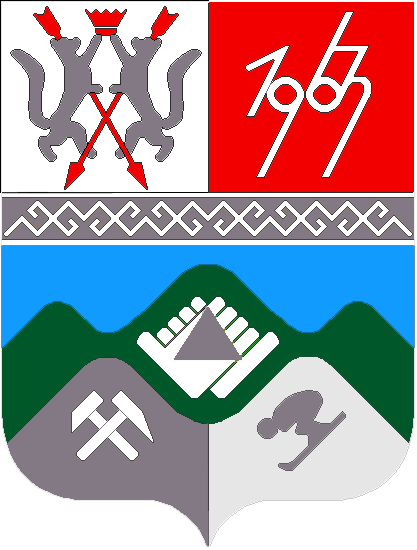 КЕМЕРОВСКАЯ ОБЛАСТЬТАШТАГОЛЬСКИЙ МУНИЦИПАЛЬНЫЙ РАЙОНАДМИНИСТРАЦИЯ  ТАШТАГОЛЬСКОГО МУНИЦИПАЛЬНОГО РАЙОНАПОСТАНОВЛЕНИЕот  « 08  » октября  2018 г.  №  861-пО внесении изменений в муниципальную программу«Пропаганда семейно-брачных отношений»  на 2018 год,  утвержденную постановлением администрации Таштагольского муниципального района  от «28» сентября 2017г. № 739-п  	В связи с уменьшением объема финансирования муниципальной программы  «Пропаганда семейно-брачных отношений» на 2018год администрация Таштагольского муниципального района постановляетВнести в муниципальную программу «Пропаганда семейно-брачных отношений» на 2018 год, утвержденную постановлением администрации Таштагольского муниципального района  от «28» сентября 2017г. № 739-п  следующие изменения:	«1.1. в Паспорте программы раздел «Объемы и источники финансирования Программы»  изложить в следующей редакции:	1.2. раздел 4 Программы «Ресурсное обеспечение Программы» изложить в  следующей редакции:«4. ресурсное обеспечение ПрограммыСредства местного бюджета на 2018 год – 52 тыс. рублей» 	1.3.раздел 7 Программы «Программные мероприятия» изложить в следующей редакции:	2. Пресс-секретарю Главы Таштагольского муниципального района (Кустова М.Л.)  разместить на официальном сайте администрации Таштагольского муниципального района в информационно-телекоммуниционной  сети «Интернет».	3. Контроль за исполнением настоящего постановления возложить на заместителя Главы Таштагольского  муниципального района Л.В. Ларину.	4. Настоящее постановление вступает в силу с момента его официального опубликования.Глава Таштагольскогомуниципального района                                                                В.Н. Макута Объемы и источники финансирования ПрограммыВсего на 2018год – 52 тыс. рублей средства     местного бюджета № п/пНаименование мероприятийОбъем финансирования на 2018г., тыс.руб.1.Торжественная регистрация заключения брака  в  праздничные и знаменательные даты, вручение поздравлений Главы района и памятного подарка302.Торжественное мероприятие – чествование юбиляров совместной жизни (50,55,60,65,70 лет)22ИТОГО52